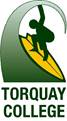 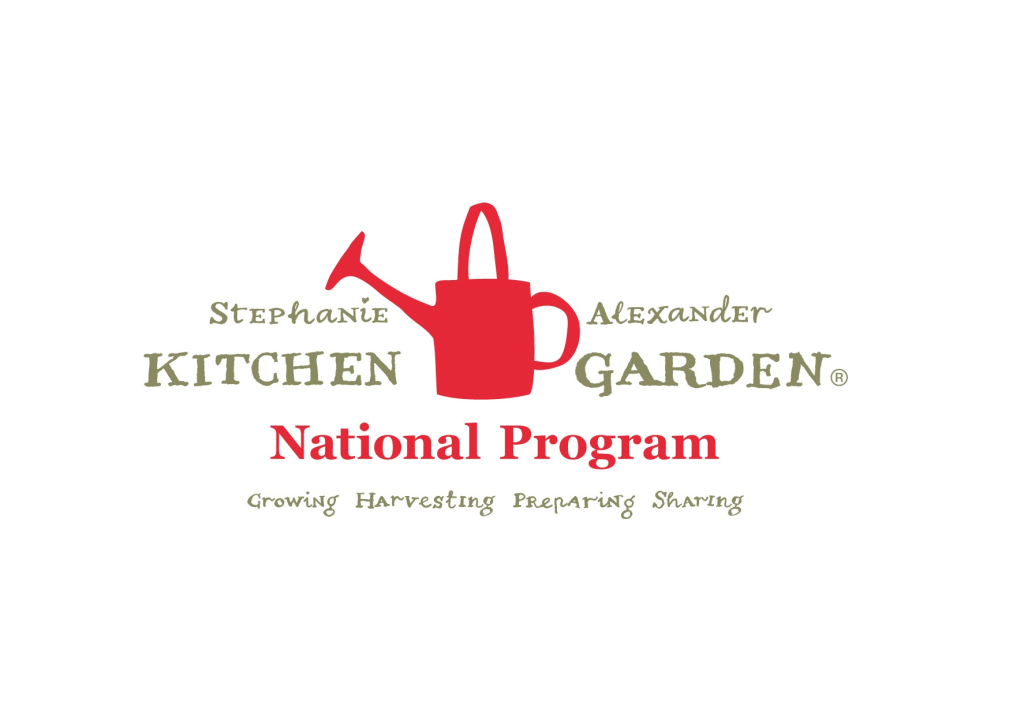 Lemon Curd Muffins(recipe from Bakers Corner) http://www.bakers-corner.com.au/recipes/muffins/lemon-curd-muffins/We will need to triple this recipeEquipmentSieveMixing BowlScalesMeasuring  jugMeasuring spoonsWooden spoonSmall spoon4  x 12 whole muffin traysIngredients200g self-raising flour100g caster sugar1 egg75ml sunflower oil150ml of milk1 teaspoon lemon zest60ml/12 teaspoons of lemon curdoil for greasing tinsIcing sugar for decorationDescriptionA lovely light fresh muffin, just perfect for morning tea!MethodHeat the oven to 190c. Grease 12 hole mini muffin tin..Sieve the flour into a bowl and stir in sugar.  In large jug mix together the egg, sunflower oil, milk and lemon zest and stir gently.  Pour the wet ingredients into the dry and stir gently together until just combined.   Put a tablespoon of mixture in the base of each muffin hole, top with 1 teaspoon lemon curd.Bake for 10-15 minutes until risen and lightly golden or until a skewer comes out clean. To serve, dust with icing sugar.